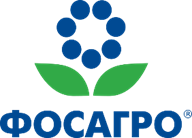 Акционеры ФосАгро на внеочередном собрании приняли решение о выплате дивидендовМосква. 1 октября 2020 г. Акционеры ПАО «ФосАгро», одного из ведущих мировых производителей фосфорсодержащих удобрений, вчера на внеочередном общем собрании в форме заочного голосования в соответствии с рекомендацией Совета директоров приняли решение о выплате дивидендов в объеме 4,2735 млрд руб. из расчета 33 рубля на обыкновенную акцию.Выплаты будут произведены из части нераспределенной чистой прибыли, сформированной по состоянию на 30 июня 2020 г. В качестве даты закрытия реестра для получения дивидендов было установлено 15 октября 2020 г.Комментируя решение собрания акционеров, член Совета директоров, генеральный директор ПАО «ФосАгро» Андрей Гурьев отметил: «Стабильные дивидендные выплаты компании являются результатом масштабных инвестиций, реализованных ФосАгро в рамках Стратегии развития до 2020 года. За последние 5 лет инвестиции в расширение и модернизацию производства с применением наилучших доступных технологий превысили 190 млрд рублей. В сложных условиях пандемии нам удалось не только не свернуть производственную и инвестиционную программы, которая в этом году сохранится на запланированном уровне, но и создать с начала года 200 новых рабочих мест. Большая часть из них создана в Волхове, где реализуется ключевой проект новой Стратегии развития ФосАгро до 2025 года. Строительство, по сути, нового завода создаст на нашем Волховском филиале уже в конце этого-середине следующего года новые мощности, которые позволят ФосАгро в 2022 году дополнительно выпускать до 800 тыс. тонн удобрений. При этом мы продолжим реализацию социальных и благотворительных программ, на которые ФосАгро ежегодно выделяет свыше 2,5 млрд рублей».О компанииФосАгро (www.phosagro.ru) – российская вертикально-интегрированная компания, занимающая одну из лидирующих позиций в мире по объемам выпуска фосфорсодержащих минеральных удобрений и высокосортного апатитового концентрата с содержанием P2O5 39% и более. Удобрения ФосАгро отличаются высокой эффективностью, обеспечивают экологичность производимой сельхозпродукции и не приводят к загрязнению почв тяжелыми металлами.Группа «ФосАгро» является крупнейшим европейским производителем фосфорсодержащих удобрений (по суммарному объему мощностей производства DAP/MAP/NP/NPK/NPS), крупнейшим мировым производителем высокосортного фосфорного сырья с содержанием P2O5 39% и одним из ведущих мировых производителей аммофоса и диаммонийфосфата, одним из ведущих в Европе и единственным в России производителем кормового монокальцийфосфата (MCP), а также единственным в России производителем нефелинового концентрата.Основная продукция компании, включая фосфатное сырье, более 50 марок удобрений, кормовые фосфаты, аммиак и триполифосфат натрия, используются потребителями из 102 стран мира на всех обитаемых континентах. Приоритетными рынками сбыта продукции, помимо России и стран СНГ, являются страны Латинской Америки, Европы и Азии. Акции компании торгуются на Московской бирже, а глобальные депозитарные расписки (ГДР) на них – на Лондонской фондовой бирже (тикер на Московской и Лондонской фондовых биржах PHOR). ГДР на акции компании с 1 июня 2016 г. включены в индексы MSCI Russia и MSCI Emerging Markets.Более подробная информация о ПАО «ФосАгро» находится на сайте: www.phosagro.ru